PIERWSZA KOMUNIA ŚWIĘTADEKLARACJA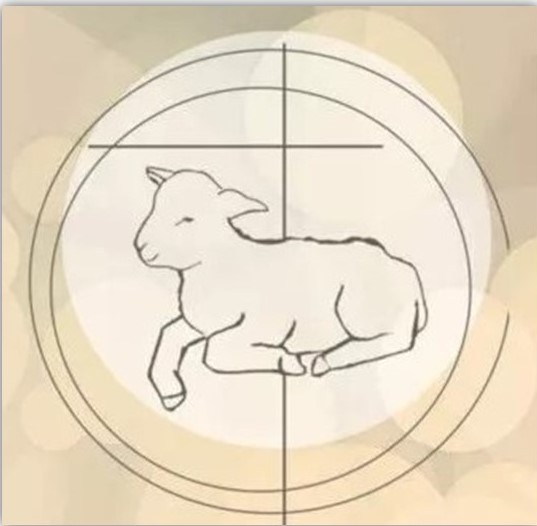 Pragniemy, aby nasze dziecko:………………………..………..…………………imię i nazwiskorozpoczęło przygotowanie do pierwszej spowiedzi 
i Komunii świętej w parafii pod wezwaniem: ………………….………………..…………………..W momencie chrztu przyjęliśmy obowiązek wychowania dziecka w wierze. Świadomi tego pragniemy, aby nasze dziecko tę wiarę pogłębiało włączając się w przygotowanie do przyjęcia sakramentu pokuty i pojednania oraz Eucharystii. Obiecujemy wspierać je modlitwą, w tym ważnym dla niego czasie, i współpracować z osobami odpowiedzialnymi za proces przygotowania do pierwszej Komunii świętej. Dlatego zobowiązujemy się do wypełniania warunków określonych w Instrukcji o przygotowaniu dzieci do pierwszej spowiedzi i Komunii św. w archidiecezji częstochowskiej, między innymi do systematycznego uczestnictwa dziecka w: - niedzielnej i świątecznej Mszy świętej oraz w rekolekcjach szkolnych czy parafialnych;- celebracjach liturgicznych związanych z przekazywaniem znaków religijnych w rocznym cyklu przygotowania;- lekcjach religii w szkole.…………………..……..                                                      	……………………………………..….           	    data                     				                                                            podpis rodziców/opiekunówDane dziecka i rodziców/opiekunów:Imię i nazwisko dziecka:Adres zamieszkania: Imiona rodziców/opiekunów: Numer telefonu rodziców/opiekunów:Data i miejsce urodzenia dziecka:Data chrztu dziecka i parafia:W terminie wyznaczonym przez osobę odpowiedzialną za przygotowanie dzieci do pierwszej spowiedzi i Komunii świętej. należy dostarczyć  wyciąg aktu chrztu (ad sacra) z parafii, w której dziecko było ochrzczone. Potwierdzenie chrztu jest warunkiem koniecznym do przyjęcia sakramentu pokuty i pojednania oraz Eucharystii. 